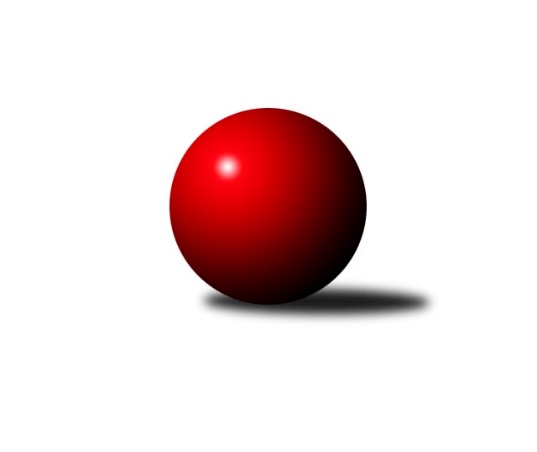 Č.16Ročník 2019/2020	14.2.2020Nejlepšího výkonu v tomto kole: 2522 dosáhlo družstvo: TJ Blatná DOP Strakonice a Písek 2019/2020Výsledky 16. kolaSouhrnný přehled výsledků:TJ Sokol Písek B	- TJ Fezko Strakonice B	6:2	2306:2168	8.0:4.0	13.2.SK Otava Katovice 	- TJ Fezko Strakonice A	0:8	2074:2306	4.0:8.0	14.2.TJ Fezko Strakonice C	- TJ Blatná D	2:6	2361:2522	5.0:7.0	14.2.Tabulka družstev:	1.	TJ Fezko Strakonice A	16	15	0	1	102.0 : 26.0 	134.5 : 57.5 	 2409	30	2.	TJ Blatná D	16	10	2	4	81.0 : 47.0 	114.0 : 78.0 	 2368	22	3.	TJ Sokol Písek B	16	8	0	8	66.5 : 61.5 	106.0 : 86.0 	 2275	16	4.	TJ Fezko Strakonice C	16	7	1	8	57.0 : 71.0 	85.0 : 107.0 	 2248	15	5.	TJ Fezko Strakonice B	16	5	1	10	48.5 : 79.5 	80.5 : 111.5 	 2192	11	6.	SK Otava Katovice	16	1	0	15	29.0 : 99.0 	56.0 : 136.0 	 2202	2Podrobné výsledky kola:	 TJ Sokol Písek B	2306	6:2	2168	TJ Fezko Strakonice B	Pavel Sitter	 	 181 	 191 		372 	 2:0 	 339 	 	161 	 178		David Trobl	Martina Bendasová	 	 203 	 186 		389 	 2:0 	 362 	 	179 	 183		Jiří Linhart	Iva Švejcarová	 	 207 	 202 		409 	 2:0 	 353 	 	180 	 173		Jaroslav Holfeld	Drahomíra Nedomová	 	 185 	 201 		386 	 0:2 	 391 	 	189 	 202		Libor Hejpetr	Marie Lukešová	 	 194 	 219 		413 	 2:0 	 352 	 	171 	 181		Adriana Němcová	Miroslav Procházka	 	 170 	 167 		337 	 0:2 	 371 	 	186 	 185		Miroslav Troblrozhodčí: Marie LukešováNejlepší výkon utkání: 413 - Marie Lukešová	 SK Otava Katovice 	2074	0:8	2306	TJ Fezko Strakonice A	Jaroslav Tomšovic	 	 180 	 156 		336 	 0:2 	 391 	 	192 	 199		Richard Zelinka	František Vondrášek	 	 187 	 140 		327 	 0:2 	 389 	 	193 	 196		Jakub Kareš	Eva Konzalová	 	 124 	 165 		289 	 1:1 	 343 	 	180 	 163		Martin Krajčo	Milada Sýkorová	 	 197 	 184 		381 	 1:1 	 403 	 	192 	 211		Martin Rod	Zdeněk Haas	 	 169 	 205 		374 	 1:1 	 401 	 	204 	 197		Pavel Poklop	František Nesveda	 	 184 	 183 		367 	 1:1 	 379 	 	178 	 201		Zdeněk Valdmanrozhodčí: Nejlepší výkon utkání: 403 - Martin Rod	 TJ Fezko Strakonice C	2361	2:6	2522	TJ Blatná D	Petr Švec	 	 192 	 201 		393 	 2:0 	 373 	 	181 	 192		Petr Louda	Josef Herzig	 	 176 	 193 		369 	 0:2 	 438 	 	205 	 233		Josef Navrátil	Karel Palán	 	 222 	 229 		451 	 2:0 	 386 	 	174 	 212		Jan Vaňata	Jiří Maťátko	 	 176 	 203 		379 	 0:2 	 480 	 	237 	 243		Karel Koubek	Miroslav Kocour	 	 194 	 164 		358 	 0:2 	 420 	 	214 	 206		Petr Dlabač	Jaroslav Petráň	 	 194 	 217 		411 	 1:1 	 425 	 	219 	 206		Josef Kohoutrozhodčí: Nejlepší výkon utkání: 480 - Karel KoubekPořadí jednotlivců:	jméno hráče	družstvo	celkem	plné	dorážka	chyby	poměr kuž.	Maximum	1.	Richard Zelinka 	TJ Fezko Strakonice A	423.45	294.3	129.2	7.2	4/4	(456)	2.	Josef Navrátil 	TJ Blatná D	419.35	292.9	126.4	8.3	2/3	(441)	3.	Zdeněk Valdman 	TJ Fezko Strakonice A	416.72	284.8	131.9	7.2	3/4	(445)	4.	Marie Lukešová 	TJ Sokol Písek B	416.12	284.8	131.4	5.6	3/4	(450)	5.	Petr Šídlo 	SK Otava Katovice 	413.78	290.5	123.3	6.6	3/3	(442)	6.	Josef Kohout 	TJ Blatná D	408.07	284.9	123.2	9.1	3/3	(441)	7.	Martin Rod 	TJ Fezko Strakonice A	406.61	283.9	122.8	6.7	4/4	(507)	8.	Petr Dlabač 	TJ Blatná D	405.58	284.8	120.8	6.3	3/3	(436)	9.	Jakub Kareš 	TJ Fezko Strakonice A	405.20	282.2	123.0	8.6	3/4	(447)	10.	Drahomíra Nedomová 	TJ Sokol Písek B	404.56	282.0	122.6	6.6	4/4	(485)	11.	Jaroslav Pýcha 	TJ Blatná D	404.44	278.0	126.4	6.5	3/3	(430)	12.	Zdeněk Haas 	SK Otava Katovice 	400.19	285.6	114.6	9.2	3/3	(448)	13.	Pavel Poklop 	TJ Fezko Strakonice A	399.83	279.0	120.8	7.5	4/4	(473)	14.	Karel Koubek 	TJ Blatná D	397.75	274.2	123.5	7.8	3/3	(480)	15.	Libor Hejpetr 	TJ Fezko Strakonice B	394.55	279.5	115.0	8.6	4/4	(427)	16.	František Nesveda 	SK Otava Katovice 	394.50	279.5	115.0	10.4	3/3	(417)	17.	Karel Palán 	TJ Fezko Strakonice C	394.10	278.2	115.9	8.0	4/4	(454)	18.	Zuzana Koubová 	TJ Fezko Strakonice C	391.25	280.1	111.1	10.9	4/4	(423)	19.	Martina Bendasová 	TJ Sokol Písek B	390.94	281.0	110.0	7.9	3/4	(424)	20.	Adriana Němcová 	TJ Fezko Strakonice B	390.33	271.9	118.4	8.9	3/4	(419)	21.	Martin Krajčo 	TJ Fezko Strakonice A	388.67	265.4	123.3	8.1	4/4	(479)	22.	Iva Švejcarová 	TJ Sokol Písek B	388.39	278.3	110.1	11.4	3/4	(424)	23.	Václav Poklop 	TJ Fezko Strakonice B	386.07	272.6	113.5	11.1	3/4	(422)	24.	Jaroslav Petráň 	TJ Fezko Strakonice C	385.75	270.3	115.4	10.3	4/4	(442)	25.	Milada Sýkorová 	SK Otava Katovice 	384.39	274.8	109.6	11.5	3/3	(412)	26.	Petra Prýmasová 	TJ Blatná D	383.46	274.8	108.7	9.3	3/3	(416)	27.	Jan Vaňata 	TJ Blatná D	382.28	274.3	108.0	11.7	3/3	(427)	28.	Miroslav Trobl 	TJ Fezko Strakonice B	381.73	265.8	116.0	9.1	4/4	(414)	29.	Petr Švec 	TJ Fezko Strakonice C	381.25	273.3	108.0	10.5	4/4	(415)	30.	Zlatuše Hofmanová 	TJ Sokol Písek B	379.75	274.3	105.5	9.5	3/4	(386)	31.	Jiří Maťátko 	TJ Fezko Strakonice C	378.38	266.7	111.7	11.9	4/4	(437)	32.	Pavel Sitter 	TJ Sokol Písek B	373.75	271.0	102.8	11.4	4/4	(413)	33.	Věra Hajíčková 	TJ Sokol Písek B	373.56	258.8	114.8	9.7	3/4	(387)	34.	Miroslav Kocour 	TJ Fezko Strakonice C	371.50	267.2	104.3	10.8	4/4	(416)	35.	Bohuslava Říhová 	TJ Blatná D	369.92	267.2	102.8	12.6	3/3	(428)	36.	Jaroslav Tomšovic 	SK Otava Katovice 	369.24	273.5	95.8	14.3	3/3	(413)	37.	Josef Herzig 	TJ Fezko Strakonice C	365.83	261.4	104.4	12.5	3/4	(434)	38.	Jaroslav Holfeld 	TJ Fezko Strakonice B	364.90	262.5	102.4	11.6	4/4	(426)	39.	David Trobl 	TJ Fezko Strakonice B	362.55	263.1	99.5	11.7	4/4	(382)	40.	Hana Kyrianová 	TJ Fezko Strakonice A	356.75	258.3	98.5	15.7	3/4	(411)	41.	Vladimír Falc 	TJ Fezko Strakonice C	351.22	266.6	84.7	17.7	3/4	(393)	42.	František Vondrášek 	SK Otava Katovice 	348.03	256.0	92.0	15.7	3/3	(400)	43.	Miroslav Procházka 	TJ Sokol Písek B	345.75	255.8	90.0	15.1	3/4	(370)	44.	Olga Procházková 	TJ Sokol Písek B	344.79	254.0	90.8	13.9	4/4	(383)	45.	Jiří Linhart 	TJ Fezko Strakonice B	340.67	249.2	91.5	17.0	3/4	(381)	46.	Petr Kos 	TJ Fezko Strakonice C	323.44	245.9	77.6	19.1	3/4	(388)	47.	Eva Konzalová 	SK Otava Katovice 	285.63	216.6	69.1	26.0	3/3	(318)		Karel Filek 	TJ Fezko Strakonice A	417.20	279.2	138.0	4.6	1/4	(438)		Václav Valhoda 	TJ Fezko Strakonice A	409.36	282.6	126.7	8.4	2/4	(457)		Miroslav Havelka 	TJ Fezko Strakonice A	388.00	283.0	105.0	14.0	1/4	(388)		Milan Vanžura 	TJ Sokol Písek B	387.25	270.3	117.0	12.5	2/4	(439)		Petr Louda 	TJ Blatná D	380.50	267.0	113.5	13.0	1/3	(388)		Václav Kalous 	TJ Fezko Strakonice B	379.75	282.3	97.5	10.2	2/4	(420)		Dana Preslová 	TJ Sokol Písek B	364.50	270.0	94.5	14.5	2/4	(375)		Stanislav Bouda 	TJ Fezko Strakonice C	350.50	253.3	97.3	10.8	2/4	(368)		Jiří Votypka 	TJ Sokol Písek B	346.00	245.0	101.0	13.5	2/4	(351)		Václav Kalous 	TJ Fezko Strakonice B	339.00	257.0	82.0	22.0	1/4	(339)Sportovně technické informace:Starty náhradníků:registrační číslo	jméno a příjmení 	datum startu 	družstvo	číslo startu
Hráči dopsaní na soupisku:registrační číslo	jméno a příjmení 	datum startu 	družstvo	Program dalšího kola:17. kolo19.2.2020	st	17:00	TJ Blatná D - TJ Fezko Strakonice A	20.2.2020	čt	17:00	TJ Sokol Písek B - SK Otava Katovice 	21.2.2020	pá	19:00	TJ Fezko Strakonice B - TJ Fezko Strakonice C	Nejlepší šestka kola - absolutněNejlepší šestka kola - absolutněNejlepší šestka kola - absolutněNejlepší šestka kola - absolutněNejlepší šestka kola - dle průměru kuželenNejlepší šestka kola - dle průměru kuželenNejlepší šestka kola - dle průměru kuželenNejlepší šestka kola - dle průměru kuželenNejlepší šestka kola - dle průměru kuželenPočetJménoNázev týmuVýkonPočetJménoNázev týmuPrůměr (%)Výkon6xKarel KoubekBlatná D4805xKarel KoubekBlatná D120.424806xKarel PalánFezko C4514xKarel PalánFezko C113.154516xJosef NavrátilBlatná D4388xMartin RodFezko A110.484034xJosef KohoutBlatná D4255xMarie LukešováPísek B110.374133xPetr DlabačBlatná D42010xPavel PoklopFezko A109.934014xMarie LukešováPísek B4133xJosef NavrátilBlatná D109.88438